МИНИСТЕРСТВО ЗДРАВООХРАНЕНИЯ РОССИЙСКОЙ ФЕДЕРАЦИИПИСЬМОот 11 августа 2022 г. N 15-2/И/1-13164Министерство здравоохранения Российской Федерации по вопросу готовности образовательных организаций к началу 2022/23 учебного года, информирует.В настоящее время в связи с сохранением рисков распространения новой коронавирусной инфекции COVID-19 на территории Российской Федерации должно быть уделено особое внимание мероприятиям по профилактике инфекции в преддверии нового учебного года в образовательных организациях.Необходимо обеспечить медицинское сопровождение образовательного процесса, особенно в первые 2 недели (инкубационный период) начала нового учебного года, когда дети приходят в школы после летних каникул, включая:организацию в течение дня систематического наблюдения за состоянием здоровья обучающихся, при выявлении больного ребенка или с подозрением на заболевание - необходимо незамедлительно изолировать от здоровых детей (временное размещение в помещениях медицинского блока) до прихода родителей или госпитализировать в медицинскую организацию с информированием родителей (законных представителей);усиление контроля за принятием детей после перенесенного заболевания, а также отсутствия более 5 дней (за исключением выходных и праздничных дней) - принимать в образовательные организации только при наличии справки с указанием диагноза, длительности заболевания, сведений об отсутствии контакта с инфекционными больными;соблюдение режима проветривания и влажной уборки помещений с применением моющих и дезинфицирующих средств.Кроме того, необходимо организовать (активизировать) разъяснительную работу по информированию обучающихся, педагогов о мерах индивидуальной профилактики новой коронавирусной инфекции (COVID-19), недопустимости самолечения, необходимости незамедлительного обращения за медицинской помощью при появлении признаков заболевания.Органам исполнительной власти субъектов Российской Федерации в сфере охраны здоровья совместно с органами исполнительной власти субъектов Российской Федерации в сфере образования целесообразно обеспечить межведомственное взаимодействие при проведении мероприятий по профилактике возникновения и распространения коронавирусной инфекции COVID-19, направленных на повышение гигиенической грамотности, социальной ответственности населения: с привлечением главных внештатных специалистов по инфекционным болезням в регионах организовать разработку и обеспечение образовательных организаций информационно-методическими материалами (бюллетени, буклеты и т.п.) для обучающихся, педагогов, родителей по вопросам коронавирусной инфекции COVID-19: симптомы, условия заражения, профилактика, а также в преддверии эпидемического сезона по гриппу и ОРВИ - важности и преимуществах вакцинопрофилактики.Минздрав России направляет для использования в работе памятку для образовательных организаций по профилактике и раннему выявлению новой коронавирусной инфекции COVID-19 (прилагается).Важно продолжать и обеспечивать вакцинацией подлежащий контингент в рамках национального календаря профилактических прививок, в том числе в рамках предстоящей вакцинальной кампании против гриппа.Помимо этого, с целью снижения рисков заражения новой коронавирусной инфекцией, а также с учетом сохраняющейся сложной эпидемиологической ситуации в субъектах Российской Федерации, необходимо осуществлять контроль за организацией мероприятий по вакцинации несовершеннолетних в возрасте 12 - 17 лет (включительно) против новой коронавирусной инфекции COVID-19 для поддержания коллективного иммунитета.Одновременно с этим, в рамках подготовки к проведению совещания под председательством Заместителя Председателя Правительства Российской Федерации Т.А. Голиковой по вопросу готовности образовательных организаций к началу 2022/23 учебного года, Минздрав России просит в срок до 17.08.2022 представить информацию о готовности (в рамках компетенции) к началу учебного года, а также основные проблемы по рассматриваемому вопросу.О.О.САЛАГАЙПриложениеПАМЯТКАПЕДАГОГАМ ОБРАЗОВАТЕЛЬНЫХ ОРГАНИЗАЦИЙ ПО ПРОФИЛАКТИКЕ НОВОЙКОРОНАВИРУСНОЙ ИНФЕКЦИИ (COVID-19)В соответствии с данными Регистра COVID-19 (Минздрава России) в период с 30.04.2020 по настоящее время доля детского населения в возрасте 0 - 17 лет составляет 12 - 13% от всех случаев заболеваний COVID-19 среди населения Российской Федерации. Наибольшее число случаев заболеваний приходится на школьный возраст 7 - 17 лет (более 65% от общего количества заболевших детей).В преддверии нового учебного года в образовательных организациях необходимо обеспечить проведения мероприятий, направленных на профилактику возникновения и распространения COVID-19, в том числе на фоне наступающего сезонного подъема острыми респираторными заболеваниями.- Обращайте внимание на состояние здоровья детей в течение всего времени нахождения ребенка в образовательной организации.- В течение дня у ребенка могут появиться признаки недомогания, причем ребенок не всегда расскажет об этом: должны насторожить появившаяся вялость ребенка, отказ от участия в мероприятиях образовательного процесса, отказ от еды, насморк, кашель, жалобы на головную боль. При появлении указанных признаков и/или жалоб у ребенка, следует сразу поставить об этом в известность медицинского работника, изолировать ребенка, проинформировать руководителя образовательной организации.- При общении с детьми обращайте внимание на соблюдение ими правил профилактики инфекций - мытье рук, социальная дистанция, личная гигиена, использование дезинфектантов. Научите детей никогда не чихать и не кашлять в ладони. Объясните, что при этом инфекция распространяется с рук на окружающие предметы и легко передается окружающим. Все должны при чихании и кашле пользоваться одноразовыми носовыми платочками (причем пользоваться каждым платочком один раз!), а в крайнем случае - чихать в локоть. После того, как дети воспользовались носовым платком они должны обработать руки дезинфектантом.- При проведении различных мероприятий в образовательной организации следите за соблюдением детьми социальной дистанции.- Во время приема пищи детьми также необходимо обеспечить соблюдение социальной дистанции и следить за гигиеной - недопустимо пользование одними и теми же столовыми приборами (вилки, ложки, ножи, стаканы и др.) разными детьми.- Обеспечьте регулярное проветривание помещений, в которых планируется нахождение обучающихся.- Поддерживайте у детей позитивный настрой, бодрость, формируйте осознанное желание выполнять требования профилактики инфекций.- Обращайте внимание и на свое здоровье! При появлении признаков простуды: боли в горле, насморка, кашля, повышения температуры, потери обоняния - наденьте маску, прекратите общение с обучающимися и коллегами по работе, обратитесь за медицинской помощью, не занимайтесь самолечением!- По вопросам новой коронавирусной инфекции, в том числе вакцинации против данной инфекции, рекомендуем пользоваться информацией из официальных источников. Так, на сайте Минздрава России, в ежедневном режиме обновляется статистика по заболеваемости (смертности) от COVID-19, документы, памятки, полезные ссылки, телефоны горячих линий.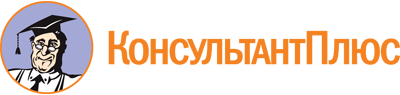 <Письмо> Минздрава России от 11.08.2022 N 15-2/И/1-13164
<О профилактике и раннем выявлении коронавирусной инфекции в образовательных учреждениях в 2022/23 учебном году>
(вместе с "Памяткой педагогам образовательных организаций по профилактике новой коронавирусной инфекции (COVID-19)")Документ предоставлен КонсультантПлюс

www.consultant.ru

Дата сохранения: 01.12.2022
 